Engineering Insulin – Recombinant DNA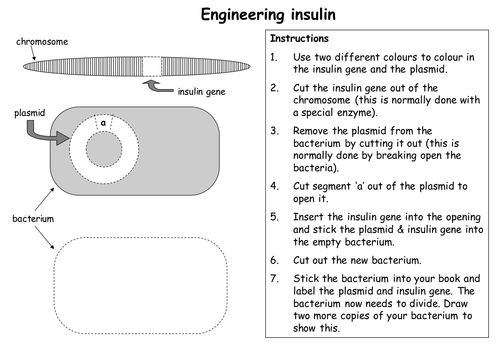 . Engineering Insulin – Recombinant DNA